Carer required in Haverhill10 hours available, flexibleVarying hours£12 per hour Job description: 						Closing date: 02/04/2021Listed below are the details of the purpose of the job and what tasks are involved. It is important and advisable to refer to this when submitting your application for the post. Job purpose:To help a partially blind lady in the community, including household duties such as cooking, shopping, and to assist in taking the lady to Church on Sundays. Hours are flexible but must include the 4-hour shift for Church on Sundays. The candidate must also be willing to help the lady with days out, which includes swimming when the activity is available, alongside driving to hospital appointments. Job candidate: The candidate must be a reliable, friendly, trustworthy individual willing to care for the lady and meet her needs. Ideally the candidate will be experienced in care, but this is not a necessity. General duties and responsibilities will include: Ensuring I am safe and supporting my needsTalking and engaging with meGoing shopping for me Cooking me meals Supporting me with my personal needsSummary terms and conditionsThe rate of pay for this position is £12 per hourThere are 10 hours available for this position. Please note your hours of availability on the application form. The Sunday shift is non-negotiable. The annual holiday entitlement for this position will be equivalent to the work I would normally expect to be done during 5.6 consecutive weeksPerson specificationListed below are the skills, competencies and qualities that are essential and desirable for the post. My assessment of these, both on application and at interview, will be the main factor in determining if you are successful. Please refer to these when submitting your application.The post is subject to the following:Satisfactory DBS check and references from two referees, one of which must be your current or last employerCompletion of a satisfactory probationary period of 3 monthsHow to apply: If you wish to apply for this position, please complete the enclosed application form and return to the address below.NB - Please ensure you include names, addresses & telephone numbers of two referees, one of which should be your current/ last employer (if relevant).Post - Address:                 Email: suffolk@silmail.org     Telephone: 0 1473 603876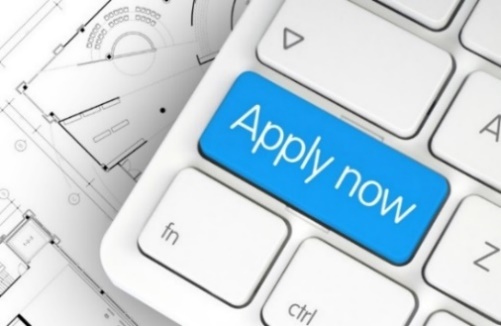   SIL  IP City Centre, Unit 9,  1 Bath Street,  Ipswich  Suffolk  IP2 8SDMonday       TuesdayWednesdayThursdayFriday SaturdaySunday